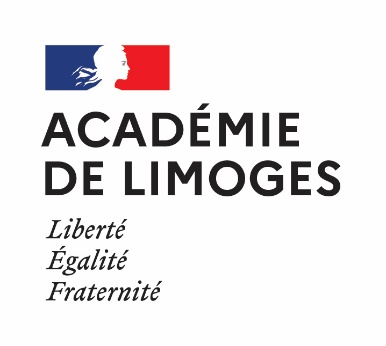 Établissement ou école : Établissement ou école : Intitulé de l'actionPublic concernéThématique choisie / ODD concernéIntervenantsConstats initiaux / DiagnosticObjectifs attendusDescription de l'actionCalendrierMoyens internes nécessairesÉvaluationRemarques / Commentaires